2022 Summer Statewide Meeting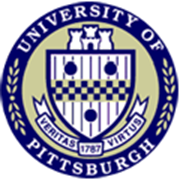 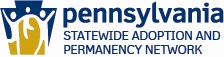 June 21-22, 2022STATEWIDE ADOPTION AND PERMANENCY NETWORKin collaboration with the Pennsylvania Child Welfare Resource Center’sINDEPENDENT LIVING PROJECTAgendaDay 1 (9:30 a.m.–4:00 p.m.)9:30 a.m.	Introduction and WelcomeOCYFChild Welfare Resource CenterSWAN prime contractor 		BreakGeneral Session: When Miracles Happen: Celebrating 30 Years of Pennsylvania’s Statewide 				       Adoption and Permanency Network  Lunch is provided1:00 p.m. 	Concurrent WorkshopsVisitation: the Heart of Permanency ITake Notice: Laws and Practice Involving Notification and EngagementNavigating a Difficult Journey: Disruption and DissolutionSWAN Affiliate Budgeting WorksheetSelf-Care for Child Welfare ProfessionalsDay 2 (8:30 a.m.–11:30 a.m.)8:30 a.m. 	Concurrent WorkshopsVisitation: The Heart of Permanency IIUnpacking the No: Relationships and PrinciplesReady, Set, Rules! An In-depth Look at the New Orphan’s Court RulesChild Preparation with Children Under Age 5Planning with Youth in Transition: Tips, Tools and TechniquesBusting Barriers: How a Focus on Permanency and Education Can Support Children and Families
Meeting Adjourned